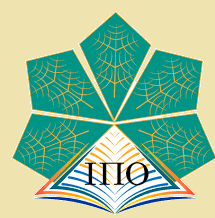 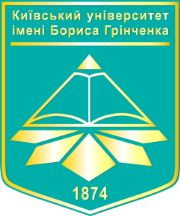 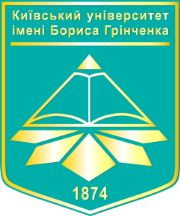 КИЇВСЬКИЙ УНІВЕРСИТЕТ ІМЕНІ БОРИСА ГРІНЧЕНКАІНСТИТУТ ПІСЛЯДИПЛОМНОЇ ОСВІТИКАФЕДРА ДОШКІЛЬНОЇ ТА ПОЧАТКОВОЇ ОСВІТИЗАКАРПАТСЬКИЙ ІНСТИТУТ ПІСЛЯДИПЛОМНОЇПЕДАГОГІЧНОЇ ОСВІТИКАФЕДРА ПЕДАГОГІКИ ТА ПСИХОЛОГІЇКОМУНАЛЬНИЙ ЗАКЛАД «КІРОВОГРАДСЬКИЙ ОБЛАСНИЙ ІНСТИТУТ ПІСЛЯДИПЛОМНОЇ ПЕДАГОГІЧНОЇ ОСВІТИ ІМЕНІ ВАСИЛЯ СУХОМЛИНСЬКОГО»КАФЕДРА ДОШКІЛЬНОЇ ТА ПОЧАТКОВОЇ ОСВІТИПРОГРАМАІІІ Всеукраїнської науково-практичної інтернет-конференції КОМПЕТЕНТНІСНЕ СПРЯМУВАННЯ ДОШКІЛЬНОЇ ТА ПОЧАТКОВОЇ ОСВІТИ В УМОВАХ НОВОЇ УКРАЇНСЬКОЇ ШКОЛИ15 грудня 2020 рокуКиїв – 2020Шановні науковці, практики, студенти!Вітаємо Вас на ІІІ Всеукраїнській науково-практичній інтернет-конференції «Компетентнісне спрямування дошкільної та початкової освіти в умовах Нової української школи» та зичимо плідної наукової діяльності, цікавого спілкування, натхнення й творчості.Мета конференції: консолідація зусиль педагогічної та громадської спільноти задля обміну науково-практичним досвідом роботи з питань та подальших перспектив розвитку дошкільної і початкової освіти в умовах Нової української школи, а також поширення ідей використання сучасних педагогічних технологій.Основні напрями роботи:1.	Осмислення проблеми життєвої компетентності в першій третині XXI століття.2.	Формула НУШ: реалізація за ключовими компонентами.3.	«Канва» компетентнісного підходу в розвитку дитини дошкільного віку: розмаїття та варіативність.4.	Нові можливості творчої самореалізації та самовдосконалення педагога в умовах освітньої реформи.5.	Інклюзивний простір в освітньому процесі: виклики, знахідки, досягнення.ОРГАНІЗАЦІЙНИЙ КОМІТЕТ КОНФЕРЕНЦІЇГолова організаційного комітету:Гончаренко Алла Миколаївна, т. в. о. завідувачки кафедри дошкільної та початкової освіти ІПО Київського університету імені Бориса Грінченка, канд. пед. наук, доцентка.Заступник голови організаційного комітету:Дятленко Наталія Михайлівна, доцентка кафедри дошкільної та початкової освіти ІПО Київського університету імені Бориса Грінченка, канд. психолог. наук, доцентка.Члени організаційного комітету:Смольникова Галина Валентинівна, доцентка кафедри дошкільної та початкової освіти ІПО Київського університету імені Бориса Грінченка, канд. психолог. наук, доцентка.Меленець Людмила Іванівна, доцентка кафедри дошкільної та початкової освіти ІПО Київського університету імені Бориса Грінченка, канд. пед. наук.Третяк Ольга Петрівна, доцентка кафедри дошкільної та початкової освіти ІПО Київського університету імені Бориса Грінченка, канд. пед. наук.Кравчук Лариса Володимирівна, старша викладачка кафедри дошкільної та початкової освіти ІПО Київського університету імені Бориса Грінченка.Санковська Ірина Мечиславівна, викладачка кафедри дошкільної та початкової освіти ІПО Київського університету імені Бориса Грінченка.Рего Ганна Іванівна, доцентка кафедри педагогіки і психології Закарпатського ІППО, канд. пед. наук.Тарапака Наталія Володимирівна, завідувачка кафедри дошкільної та початкової освіти КЗ «Кіровоградський обласний ІППО імені Василя Сухомлинського», канд. пед. наук, доцентка.Бонар Віталій Олегович, завідувач НМЦ інформаційних технологій ІПО Київського університету імені Бориса Грінченка.Маковська Вікторія Валеріївна, методистка кафедри дошкільної та початкової освіти ІПО Київського університету імені Бориса ГрінченкаНАПРЯМИ РОБОТИОсмислення проблеми життєвої компетентності в першій третині XXI століттяСтруктурно-логічна модель формування соціально-комунікативної компетентності здобувачів освітиБеженар Георгій Дмитрович, директор Слов’янської гімназії м. Києва, кандидат психологічних наукДослідження якості дошкільної освіти з використанням міжнародного інструменту оцінювання ECERSГагаріна Наталія Павлівна, старша викладачка кафедри дошкільної та початкової освіти КЗ "Кіровоградський обласний ІППО імені Василя Сухомлинського", кандидатка педагогічних наукСкуренко Світлана Леонідівна, методистка кафедри дошкільної та початкової освіти КЗ "Кіровоградський обласний ІППО імені Василя Сухомлинського"Стилі виховання дитини молодшого шкільного віку в сім`їГайдамашко Ірина Аркадіївна, доцентка кафедри педагогіки Хмельницької гуманітарно-педагогічної академії, кандидатка педагогічних наукПсихологічні чинники в формуванні життєвої компетентності Кочерга Олександр Васильович, заступник директора з навчально-методичної роботи ІПО Київського університету імені Бориса Грінченка, кандидат психологічних наук, доцентДіагностичний інструментарій визначення рівня сформованості ключових компетентностей учнівМариновська Оксана Яківна, завідувачка кафедри менеджменту та освітніх інновацій Івано-Франківського обласного ІППО, докторка педагогічних наук, професоркаВиклики, що стоять на шляху впровадження компетентнісних підходів в Новій Українській Школі першої третини XXI століттяМатяшук Валентина Петрівна, завідувачка кафедри педагогіки Львівського обласного ІППО, кандидатка історичних наукРозвиток медіакомпетентності учасників освітнього процесу на прикладі соціальних мережПодліняєва Оксана Олександрівна, доцентка кафедри освітніх та інформаційних технологій КЗ “Сумський обласний ІППО”, кандидатка педагогічних наук, доценткаСоціальна компетентність як ціннісний аспект розвитку особистості дитиниСівак Наталія Антонівна, доцентка кафедри педагогіки Хмельницької гуманітарно-педагогічної академії, кандидатка педагогічних наук, доценткаСучасне освітнє середовище - умова повноцінного розвитку дитиниТарапака Наталія Володимирівна, завідувачка кафедри дошкільної та початкової освіти КЗ "Кіровоградський обласний ІППО імені Василя Сухомлинського", кандидатка педагогічних наук, доценткаНалагодження партнерських відносин вчителя з батьками як умова формування життєвих компетентностей молодших школярівТіхонова Наталія Георгіївна, старша викладачка кафедри дошкільної та початкової освіти КЗ "Кіровоградський обласний ІППО імені Василя Сухомлинського", кандидатка педагогічних наукІванова Світлана Григорівна, вчителька початкових класів НВО "Загальноосвітня школа І-ІІ ступенів – ліцей № 19 – позашкільний центр" Кіровоградської міської ради, старша вчителькаФормула гуманістичної освіти в умовах сьогоденняТкачук Неля Станіславівна, старша викладачка кафедри педагогіки Хмельницької гуманітарно-педагогічної академіїФормула НУШ: реалізація за ключовими компонентамиМузикотерапія як засіб створення позитивного емоційного клімату в учнівському колективіАвраменко Дарина Вадимівна, магістрантка факультету початкового навчання Харківського Національного педагогічного університету імені Г.Д.СковородиДитиноцентризм як один із базових компонентів формули НУШБодунова Наталія Анатоліївна, вчителька початкових класів Молочанського опорного закладу загальної середньої освіти І-ІІІ ступенів Токмацької районної ради Запорізької областіНУШ як платформа для розвитку навчально-пізнавальної діяльності учнів початкової школиГоворуха Людмила Петрівна, вчителька початкових класів гімназії № 179 м. КиєваПсихолого-педагогічний супровід навчально-пізнавальної діяльності учнів першого класуДроботько Ірина Дмитрівна, вчителька початкових класів Слов’янської гімназії м. КиєваЛепбук – педагогічна ідея для колективної роботи, що не закінчується після дзвінкаДудар Лілія Миколаївна, вчителька початкових класів ліцею ім. Т.Г.Шевченка Голованівської районної ради Кіровоградської області, вчитель-методисткаІгрові вправи для розвитку емоційного інтелекту першокласниківДудчак Галина Іванівна, доцентка кафедри педагогіки Хмельницької гуманітарно-педагогічної академії, кандидатка педагогічних наук, доценткаПрограма "Нова українська школа" у проєкції сучасного вихованняЖурба Катерина Олександрівна, головна наукова співробітниця лабораторії морального, громадянського на міжкультурного виховання НАПН України, докторка педагогічних наук, старша наукова співробітницяРеалізація Концепції Нової української школи в умовах інноваційного освітнього середовищаКазакова Вікторія Сатбеківна, вчителька англійської мови, заступниця директора з навчально-виховної роботи спеціалізованої школи І ст. № 30 м. ХмельницькийЦіннісні орієнтири у Новій українській школіКазакова Наталія Вікторівна, доцентка кафедри педагогіки Хмельницької гуманітарно-педагогічної академії, кандидатка педагогічних наук, доценткаРозвиток творчих здібностей учнів початкової школи шляхом впровадження LEGO-технологіїКовальська Тетяна Григорівна, вчителька початкових класів загальноосвітньої школи І-ІІІ ступенів № 2 Світловодської міської ради Кіровоградської областіУмови формування навичок 4К (креативність, критичне мислення, комунікація, командна праця) на уроках читання в НУШКириленко Ольга Сергіївна, магістрантка факультету дошкільної, початкової освіти і мистецтв Національного університету «Чернігівський колегіум» імені Т.Г. ШевченкаСекрети логічного міркування на уроках у початковій школіКолесник Лілія Вікторівна, вчителька початкових класів загальноосвітньої школи І-ІІІ ступенів № 2 Світловодської міської ради Кіровоградської областіВплив образотворчої діяльності на емоційний стан молодшого школяраКондратова Вікторія Вадимівна, доцентка кафедри дошкільної та початкової освіти КЗ «Кіровоградський обласний ІППО імені Василя Сухомлинського», кандидатка педагогічних наукРозвиток дослідницьких компетентностей учнів початкової школи в умовах навчання НУШКопійка Людмила Петрівна, вчителька КЗ "Куп'янська спеціальна школа" Харківської обласної радиІнноватика на уроках у початковій школі в умовах реалізації науково-педагогічного проєкту "Інтелект України"Копликова Тетяна Костянтинівна, вчителька початкових класів КЗ “НВК СЗНЗ І-ІІІ ступенів № 26 - ДНЗ - ДЮЦ "Зорецвіт" Кіровоградської міської радиФормування технологічної культури учнів початкової школиКотелянець Наталка Валеріївна, професорка кафедри методик дошкільної та початкової освіти Центральноукраїнського державного педагогічного університету імені Володимира Винниченка, докторка педагогічних наук, професоркаСоціально-емоційне та етичне навчання як платформа для розвитку емоційного інтелекту учнів початкових класів на уроках читання в умовах НУШКравченко Ірина Миколаївна, магістрантка факультету дошкільної, початкової освіти і мистецтв Національного університету «Чернігівський колегіум» імені Т.Г. ШевченкаЧитання з розумінням як складова читацької компетентності молодшого школяраКравчук Лариса Володимирівна, старша викладачка кафедри дошкільної та початкової освіти ІПО Київського університету імені Бориса ГрінченкаСучасні методи та засоби організації уроку фізичної культури за стандартами НУШЛазебний-Чоловський Дмитро Миколайович, викладач кафедри дошкільної та початкової освіти ІПО Київського університету імені Бориса Грінченка, вчитель фізичної культури спеціалізованої школи № 216 з поглибленим вивченням англійської мови м. Києва, вчитель-методист, заслужений учитель УкраїниМузично-ритмічне тіловиховання учнів початкових класів на уроці фізичної культуриЛюбимова-Лисиця Марина Валеріївна, вчителька фізичної культури СЗШ І-ІІІ ступенів № 42 м. Києва, кандидатка в майстри спортуМоральне виховання молодших школярів у парадигмі Нової української школиМоцна Тамара Анатоліївна, старша викладачка кафедри педагогіки Хмельницької гуманітарно-педагогічної академіїПрактичний аспект формування мотивації учнів молодшого шкільного віку до читання в умовах НУШНайдьон Катерина Валеріївна, магістрантка факультету дошкільної, початкової освіти і мистецтв Національного університету «Чернігівський колегіум» імені Т.Г.ШевченкаРозвиток інженерного мислення молодших школярів за допомогою LEGO-конструюванняПашанова Тетяна Олегівна, методистка кафедри дошкільної та початкової освіти КЗ «Кіровоградський обласний ІППО імені Василя Сухомлинського»Ранкові зустрічі як засіб розвитку емоційного спілкування молодших школярівРашина Інна Олександрівна, викладачка кафедри педагогіки Хмельницької гуманітарно-педагогічної академіїПсихологічні аспекти адаптації дітей молодшого шкільного віку до умов дистанційного навчанняРего Олександра Юріївна, асистентка кафедри соціальної медицини та гігієни Медичного факультету ДВНЗ Ужгородського національного університетуРанкові зустрічі як засіб активізації навчально-пізнавальної діяльності учнів початкової школиРудічєва Наталія Костянтинівна, доцентка кафедри початкової та професійної освіти Харківського Національного педагогічного університету імені Г.Д.Сковороди, кандидатка педагогічних наукАндрющенко Єва Олегівна, студентка І курсу факультету початкового навчання Харківського Національного педагогічного університету імені Г.Д.СковородиКоширова Кристина Романівна, студентка І курсу факультету початкового навчання Харківського Національного педагогічного університету імені Г.Д.СковородиІнтерактивні методи як засіб творчих здібностей молодших школярівРудічєва Наталія Костянтинівна, доцентка кафедри початкової та професійної освіти Харківського Національного педагогічного університету імені Г.Д.Сковороди, кандидатка педагогічних наукБондаренко Марія Вячеславівна, студентка ІІ курсу факультету початкового навчання Харківського Національного педагогічного університету імені Г.Д.СковородиІнтерактивні технології навчання як засіб активізації навчально-пізнавальної діяльності молодших школярівРудічєва Наталія Костянтинівна, доцентка кафедри початкової та професійної освіти Харківського Національного педагогічного університету імені Г.Д.Сковороди, кандидатка педагогічних наукЄвченко Тетяна Олександрівна, студентка ІІ курсу факультету початкового навчання Харківського Національного педагогічного університету імені Г.Д.СковородиЧеркашева Катерина Олексіївна, студентка ІІ курсу факультету початкового навчання Харківського Національного педагогічного університету імені Г.Д.СковородиРозвиток життєвих компетентностей молодших школярів під час навчання на уроках «Я досліджую світ»Семикоз Вікторія Олександрівна, вчителька початкових класів КЗ "Куп`янська спеціальна школа" Харківської обласної радиНУШ як платформа формування моральних цінностей у молодших школярівТретяк Ольга Петрівна, доцентка кафедри дошкільної та початкової освіти ІПО Київського університету імені Бориса Грінченка, кандидатка педагогічних наукПроєктні технології у початковій освіті в умовах Нової української школиФедух Галина Яківна, старша викладачка кафедри педагогіки Хмельницької гуманітарно-педагогічної академіїФормування просторових уявлень молодших школярів у процесі організації навчання в Новій українській школіЧернецька Олена Георгіївна, старша викладачка кафедри дошкільної та початкової освіти КЗ «Кіровоградський обласний ІППО імені Василя Сухомлинського»Особливості організації ігрової діяльності на уроках «Я досліджую світ»Чернюк Світлана Володимирівна, старша викладачка кафедри педагогіки Хмельницької гуманітарно-педагогічної академіїМнемотехніка як технологія для використання на уроках у НУШЧерняк Галина Григорівна, вчителька початкових класів Великовисківської загальноосвітньої школи І-ІІІ ступенів Маловисківської районної ради Кіровоградської областіФормування дослідницьких умінь в учнів початкових класів у НУШШквир Оксана Леонідівна, доцентка кафедри педагогіки Хмельницької гуманітарно-педагогічної академії, докторка педагогічних наук, доценткаАктивізація пізнавальної активності молодших школярів: п’ять Великих історій МонтессоріЩербина Вікторія Миколаївна, доцентка кафедри дошкільної та початкової освіти ІПО Київського університету імені Бориса Грінченка, кандидатка політичних наукВивчення творчості В.О.Сухомлинського у контексті НУШ на уроках з «Літературного читання» в початковій школіЮстенюк Олена Сергіївна, вчителька гімназії № 117 імені Лесі Українки м. Києва, старша вчителькаПсихолого-педагогічні аспекти формування творчих умінь молодших школярів засобами образотворчого мистецтваЯнковська Інна Миколаївна, доцентка кафедри педагогіки та методики початкового навчання НПУ імені М.П.Драгоманова, кандидатка педагогічних наук, доценткаЛатиш Олеся Олегівна, магістрантка Факультету педагогіка і психологія НПУ імені М.П. Драгоманова, практична психологиня спеціалізованої загальноосвітньої школи І-ІІІ ступенів № 105 з поглибленим вивченням предметів суспільно-гуманітарного циклу м.КиєваФормування компетентностей молодших школярів у мистецькій освітній галузіЯнковська Інна Миколаївна, доцентка кафедри педагогіки та методики початкового навчання НПУ імені М.П.Драгоманова, кандидатка педагогічних наук, доценткаПрохоренко Юлія Леонідівна, студентка IV курсу Факультету педагогіки і психології НПУ імені М.П.Драгоманова«Канва» компетентнісного підходу в розвитку дитини дошкільного віку: розмаїття та варіативністьФізичний розвиток дитини дошкільного віку в умовах сьогоденняБондаренко Світлана Миколаївна, інструкторка з фізичної культури ЗДО (ясла-садок) № 8 комбінованого типу Куп'янської міської ради Харківської областіМонологічна компетенція дошкільників як показник мовленнєвої готовності до навчання в школіГорська Олена Олександрівна, доцентка кафедри методик дошкільної та початкової освіти Центральноукраїнського державного педагогічного університету імені Володимира Винниченка, кандидатка педагогічних наук, доценткаСпівпраця закладу дошкільної освіти та НУШ у національно-патріотичному вихованні дітейДіхтієвська Тетяна Олександрівна, вихователька ЗДО (ясла-садок) № 8 комбінованого типу Куп'янської міської ради Харківської областіКомпетентнісний підхід: можливості для змін у дошкілліДятленко Наталія Михайлівна, доцентка кафедри дошкільної та початкової освіти ІПО Київського університету імені Бориса Грінченка, кандидатка психологічних наук, доценткаМедіаосвіта в закладах дошкільної та початкової освітиЗданевич Лариса Володимирівна, завідувачка кафедри дошкільної педагогіки, психології та фахових методик Хмельницької гуманітарно-педагогічної академії, докторка педагогічних наук, професоркаВікові особливості музичного розвитку дитини дошкільного вікуІваненко Марта Елеонора Сергіївна, студентка ІІІ курсу Фахового коледжу «Універсум» Київського університету імені Бориса ГрінченкаІваненко Марія Сергіївна, студентка ІІІ курсу Фахового коледжу «Універсум» Київського університету імені Бориса ГрінченкаЕлементи ТРВЗ-педагогіки в мовленнєвому розвитку дітей дошкільного вікуКіндей Леся Григорівна, доцентка кафедри методик дошкільної та початкової освіти Центральноукраїнського державного педагогічного університету імені Володимира Винниченка, кандидатка філологічних наук, доценткаІнтегрований підхід у процесі формування медійних та інформаційних навичок дітей дошкільного вікуКовтун Єлизавета Федорівна, старша викладачка кафедри теорії і методики змісту освіти КЗ “Сумський обласний ІППО”Наступність формування природознавчої компетентності між дошкільною і початковою освітою у процесі фенологічних спостереженьМартін Аліна Миколаївна, доцентка кафедри методик дошкільної та початкової освіти Центральноукраїнського державного педагогічного університету імені Володимира Винниченка, кандидатка педагогічних наук, доценткаРозвиток критичного мислення старших дошкільників на заняттях з логіко-математичного розвиткуНікітіна Олена Олександрівна, старша викладачка кафедри методик дошкільної та початкової освіти Центральноукраїнського державного педагогічного університету імені Володимира Винниченка, кандидатка педагогічних наук, доценткаНаступність у формуванні екологічної грамотності дітей старшого дошкільного і молодшого шкільного віку: компетентнісний підхідПазюк Світлана Андріївна, викладачка кафедри дошкільної та початкової освіти ІПО Київського університету імені Бориса ГрінченкаТеатралізована діяльність дітей старшого дошкільного віку як засіб їх естетичного вихованняРудічєва Наталія Костянтинівна, доцентка кафедри початкової та професійної освіти Харківського Національного педагогічного університету імені Г.Д.Сковороди, кандидатка педагогічних наукЛаврухіна Вікторія Вячеславівна, студентка ІV курсу факультету початкового навчання Харківського Національного педагогічного університету імені Г.Д.СковородиСинящок Вікторія Сергіївна, студентка ІV курсу факультету початкового навчання Харківського Національного педагогічного університету імені Г.Д.СковородиРозвиток емоційного інтелекту в дітей дошкільного вікуСабол Діана Михайлівна, доцентка кафедри лідерства ІПО Київського університету імені Бориса Грінченка, кандидатка психологічних наукАдаптація дітей раннього віку до дошкільного закладу в умовах пандеміїСмольникова Галина Валентинівна, доцентка кафедри дошкільної та початкової освіти ІПО Київського університету імені Бориса Грінченка,кандидатка психологічних наук, доценткаФормування вокально-хорових навичок у дітей дошкільного вікуТеряєва Лариса Анатоліївна, викладачка Циклової комісії музики і хореографії Фахового коледжу "Універсум" Київського університету імені Бориса Грінченка, кандидатка педагогічних наукПотапко Юлія Віталіївна, студентка Фахового коледжу "Універсум" Київського університету імені Бориса ГрінченкаКартина світу та її формування у дошкільників засобами живописуШелестова Людмила Володимирівна, провідна наукова співробітниця відділу дидактики Інституту педагогіки НАПН України, докторка педагогічних наук, старша наукова співробітницяВикористання мнемотехніки в роботі з дошкільникамиШило Юлія Василівна, вихователька ЗДО № 27 “Джерельце” (ясла-садок комбінованого типу) Центр природного оздоровлення м. Сміла Черкаської областіНові можливості творчої самореалізації та самовдосконалення педагога в умовах освітньої реформиПотреба педагога в навчанні протягом кар’єри як безпечний гарант його професійного становленняБайдак Ірина Антонівна, вчителька фізичної культури гімназії № 154 м. Києва, вчитель-методисткаВідкриті освітні ресурси та можливості самовдосконалення професійної підготовки сучасного педагогаВрадій Катерина Миколаївна, старша викладачка кафедри дошкільної і початкової освіти Сумського державного педагогічного університету імені А.С. МакаренкаРеалізація педагогічної спадщини М.Монтессорі в професійній підготовці вихователя закладу дошкільної освітиВрадій Катерина Миколаївна, старша викладачка кафедри дошкільної і початкової освіти Сумського державного педагогічного університету імені А.С. МакаренкаЗінакова Каріна Олексіївна, студентка ІІІ курсу спеціальності 012 Дошкільна освіта Сумського державного педагогічного університету імені А.С. МакаренкаСамоосвіта педагога як фактор реалізації змісту програми “Я-КИЯНИН”Гончаренко Алла Миколаївна, т. в. о. завідувачки кафедри дошкільної та початкової освіти ІПО Київського університету імені Бориса Грінченка, кандидатка педагогічних наук, доценткаОсобистість учителя як одна із важливих складових формули НУШДеріга Світлана Іванівна, заступник директора з навчально-виховної  роботи Слов’янської гімназії м. КиєваЗдоров’я, щастя, успіх – показники добробуту вчителя Нової української школиКазаков Віктор Олександрович, здобувач другого (магістерського) рівня вищої освіти галузі знань 07 Управління та адміністрування спеціальності 073 Менеджмент факультету дошкільної освіти Хмельницької гуманітарно-педагогічної академіїРобота над ансамблем в навчальному хоровому колективіКифенко Анна Миколаївна, викладачка циклової комісії музики та хореографії Фахового коледжу “Універсум” Київського університету імені Бориса Грінченка, кандидатка педагогічних наукМіщенко Зінаїда Іванівна, викладачка циклової комісії музики та хореографії Фахового коледжу “Універсум” Київського університету імені Бориса ГрінченкаОрганізація професійної підготовки майбутнього вихователя до формування творчості дітей старшого дошкільного віку засобами інтеграції мовленнєвої та конструктивної діяльностіКотелянець Юлія Сергіївна, старша викладачка кафедри методик дошкільної та початкової освіти Центральноукраїнського державного педагогічного університету імені Володимира Винниченка, кандидатка педагогічних наук, доценткаФормування професійного іміджу практичного психолога закладу освіти як засіб самовдосконалення фахівцяЛигомина Тетяна Анатоліївна, старша викладачка кафедри дошкільної та початкової освіти ІПО Київського університету імені Бориса ГрінченкаОцінювання педагогічної діяльності педагогічних працівників ЗДО у контексті інституційного аудитуЛютко Оксана Михайлівна, завідувачка кафедрою філософії, економіки та менеджменту освіти Рівненського обласного ІППО, кандидатка філософських наук, доценткаІнтернет-сервіси (соціальні мережі) як засіб саморозвитку педагогаЛясота Стелла Євгенівна, старша викладачка кафедри дошкільної та початкової освіти ІПО Київського університету імені Бориса ГрінченкаКнига і читання – важливий чинник саморозвитку та самовдосконалення педагогаМатвійчук Оксана Євгенівна, доцентка кафедри освітнього лідерства ІПО Київського університету імені Бориса Грінченка, кандидатка педагогічних наук, доценткаУправління професійним розвитком педагогічних кадрів в умовах функціонування Нової української школиМудра Інна Іванівна, директорка спеціалізованої школи І ст. № 30 м. ХмельницькийНові професійні ролі і завдання педагога в умовах освітніх змінПалько Тетяна Василівна, доцентка кафедри педагогіки та психології Закарпатського ІППО, кандидатка психологічних наукМій досвід проходження державної сертифікаціїПоліщук Любов Андріївна, вчителька початкових класів Печерської гімназії № 75 м. КиєваРоль вчителя початкових класів у створенні особистісно-орієнтованої моделі освіти в Новій українській школіПолякова Олена Василівна, старша викладачка кафедри дошкільної та початкової освіти ІПО Київського університету імені Бориса ГрінченкаТворчий розвиток як чинник щастя особистості вчителя початкової освітиПоляновська Ольга Романівна, доцентка кафедри педагогіки Хмельницької гуманітарно-педагогічної академії, кандидатка педагогічних наук, доценткаІндивідуальна освітня траєкторія педагога (за матеріалами соціологічного опитування)Романчук Галина Дмитрівна, наукова співробітниця науково-дослідної лабораторії соціологічних досліджень та розвитку освіти Волинського ІППОПідготовка майбутніх вчителів початкових класів до впровадження інтерактивних технологій в освітній простір сучасної початкової школиРудічєва Наталія Костянтинівна, доцентка кафедри початкової та професійної освіти Харківського Національного педагогічного університету імені Г.Д.Сковороди, кандидатка педагогічних наукВиходцева Дар’я Сергіївна, студентка ІІ курсу факультету початкового навчання Харківського Національного педагогічного університету імені Г.Д.СковородиХвостик Анастасія Андріївна, студентка ІІ курсу факультету початкового навчання Харківського Національного педагогічного університету імені Г.Д.СковородиРозвиток творчого мислення – шлях формування особистості майбутнього вчителя початкових класівРудічєва Наталія Костянтинівна, доцентка кафедри початкової та професійної освіти Харківського Національного педагогічного університету імені Г.Д.Сковороди, кандидатка педагогічних наукІванова Катерина Геннадіївна, студентка ІІ курсу факультету початкового навчання Харківського Національного педагогічного університету імені Г.Д.СковородиШпеко Валентина Володимирівна, студентка ІІ курсу факультету початкового навчання Харківського Національного педагогічного університету імені Г.Д.СковородиІнтерактивні методи як засіб формування творчої особистості майбутнього вчителя початкових класівРудічєва Наталія Костянтинівна, доцентка кафедри початкової та професійної освіти Харківського Національного педагогічного університету імені Г.Д.Сковороди, кандидатка педагогічних наукРаденко Єлизавета Олегівна, студентка ІІ курсу факультету початкового навчання Харківського Національного педагогічного університету імені Г.Д.СковородиРоль вчителя НУШ на шляху формування екологічних цінностейСанковська Ірина Мечиславівна, викладачка кафедри дошкільної та початкової освіти ІПО Київського університету імені Бориса ГрінченкаФормування готовності майбутнього вчителя до інноваційної діяльності в новому освітньому середовищіСтепа Світлана Михайлівна, викладачка КЗ "Бродівський фаховий педагогічний коледж ім. М.Шашкевича" Львівської обласної радиГотовність вихователів закладів дошкільної освіти до формування природодоцільної поведінки дітей дошкільного вікуТаран Олена Віталіївна, старша викладачка кафедри дошкільної та початкової освіти ІПО Київського університету імені Бориса ГрінченкаМультимедійні технології – засіб ефективності сучасного уроку мистецтваТеряєва Лариса Анатоліївна, викладачка Циклової комісії музики і хореографії Фахового коледжу "Універсум" Київського університету імені Бориса Грінченка, кандидатка педагогічних наукІтальяно Моніка, студентка Фахового коледжу "Універсум" Київського університету імені Бориса ГрінченкаФорми, методи, прийоми - інструментарій для творчої самореалізації та самовдосконалення вчителя фізичної культуриЧерпак Юрій Васильович, старший викладач кафедри дошкільної та початкової освіти ІПО Київського університету імені Бориса Грінченка, кандидат педагогічних наукРозвиток гнучких соціально-психологічних навичок майбутніх логопедів у процесі навчальної діяльностіШишова Інна Олексіївна, доцентка кафедри спеціальної освіти та здоров’я людини Центральноукраїнського державного педагогічного університету імені Володимира Винниченка, кандидатка педагогічних наук, доценткаВикористання можливостей арт-терапії на курсах підвищення педагогічної кваліфікаціїШопіна Марина Олександрівна, доцентка кафедри дошкільної та початкової освіти ІПО Київського університету імені Бориса Грінченка, кандидатка психологічних наукГотовність учителя до змін в умовах реалізації Концепції «Нова українська школа»Ящук Інна Петрівна, деканка факультету початкової освіти та філології Хмельницької гуманітарно-педагогічної академії, докторка педагогічних наук, професоркаІнклюзивний простір в освітньому процесі: виклики, знахідки, досягненняПроблема підготовки вчителів з дошкільного виховання до роботи з батьками дітей з особливими освітніми потребами в умовах інклюзивного просторуВолошко Тетяна Володимирівна, завідувачка педагогічним відділенням відокремленого структурного підрозділу "Економіко-правничий фаховий коледж Запорізького національного університету", аспіранткаОрганізація інклюзивного навчання дитини з порушеннями інтелектуального розвитку в ЗЗСОВоротинцева Олена Олександрівна, завідувачка Ресурсного центру підтримки інклюзивної освіти Закарпатського ІППОВикористання елементів арт-терапевтичних методик у роботі з дошкільниками, які мають особливі освітні потребиДорошенко Наталія Леонідівна, практична психологиня ЗДО (ясла-садок) № 8 комбінованого типу Куп'янської міської ради Харківської областіОсобливості діяльності вчителя-дефектолога в реабілітаційних центрахЗоткіна Наталія Михайлівна, вчитель-дефектологиня реабілітаційного центру "Турбота" м. ХмельницькийВикористання квест-технології в умовах інклюзивного ресурсного центруЗудова Людмила Вікторівна, вчитель-логопединя ІРЦ Куп'янської міської ради Харківської областіОрганізація дистанційної форми навчання для дітей із порушеннями інтелектуального розвиткуКириленко Надія Василівна, методистка Ресурсного центру підтримки інклюзивної освіти Закарпатського ІППООсвітній процес дітей з особливими потребами: педагогічний аспектЛинькова Аліна Валентинівна, вихователька ЗДО № 588 м. КиєваФінгерман Орлі, вихователька ЗДО № 588 м. КиєваЗаклад дошкільної освіти як осередок розвитку дитини з особливими потребамиМаковська Вікторія Валеріївна, методистка НМЦ професійного розвитку педагогічних працівників ІПО Київського університету імені Бориса ГрінченкаОсобливості проведення логоритмічних занять в умовах інклюзивного закладу дошкільної освітиМеленець Людмила Іванівна, доцентка кафедри дошкільної та початкової освіти ІПО Київського університету імені Бориса Грінченка, кандидатка педагогічних наукКульбедюк Анастасія Юріївна, старша викладачка кафедри дошкільної та початкової освіти ІПО Київського університету імені Бориса ГрінченкаДіти з особливими освітніми потребами в умовах НУШ: реалії та перспективиПеценко Вікторія Олегівна, викладач кафедри дошкільної та початкової освіти ІПО Київського університету імені Бориса ГрінченкаПідготовка майбутніх фахівців дошкільної освіти до професійної діяльності в інклюзивному освітньому середовищіПісоцька Леоніда Станіславівна, декан факультету дошкільної освіти Хмельницької гуманітарно-педагогічної академії, кандидатка педагогічних наук, доценткаЧинники успішної інтеграції дітей з особливими потребами в освітнє середовище закладу дошкільної освітиРего Ганна Іванівна, доцентка кафедри педагогіки та психології Закарпатського ІППО, кандидатка педагогічних наук, доценткаОсобливості впровадження інклюзивної освіти в закладах дошкільної освіти УкраїниФурман Ольга Вікторівна, викладачка кафедри дошкільної педагогіки, психології та фахових методик Хмельницької гуманітарно-педагогічної академіїФормування толерантного середовища в початковій школі засобами художнього словаХоданич Лідія Петрівна, завідувачка кафедри педагогіки та психології Закарпатського ІППО, кандидатка педагогічних наук, доценткаОсобливості використання лепбуків як засобу розвитку творчих здібностей дітей з особливими освітніми потребамиЦегельник Тетяна Миколаївна, викладачка кафедри дошкільної педагогіки, психології та фахових методик Хмельницької гуманітарно-педагогічної академії